ПРОЕКТКАРАР                                                                               ПОСТАНОВЛЕНИЕ  О Программе комплексного развития транспортной инфраструктуры сельского поселения Темясовский сельсовет муниципального района Баймакский район Республики Башкортостан на 2016-2035 гг.В соответствии с Федеральным законом от 06 октября 2003 года № 131-ФЗ « Об общих принципах организации местного самоуправления в Российской Федерации», поручения Президента Российской Федерации от 17 марта 2011 года № Пр-701, Постановления Правительства Российской Федерации  от 14 июня 2013 года № 502 « Об утверждении требований к программам комплексного развития систем коммунальной инфраструктуры поселений, городских округов»ПОСТАНОВЛЯЮ:Утвердить прилагаемую программу «Комплексное развитие транспортной инфраструктуры сельского поселения Темясовский сельсовет муниципального района Баймакский район Республики Башкортостан на 2016 — 2035 годы».Опубликовать постановление и Программу на официальном сайте администрации сельского поселения Темясовский сельсовет муниципального района Баймакский район Республики Башкортостан в сети Интернет.Контроль за исполнением настоящего постановления оставляю за собой. Постановление вступает в силу с момента его официального обнародования (опубликования). Глава сельского поселения Темясовский сельсовет                                                             Р.Х.Янчурин БАШҠОРТОСТАН  РЕСПУБЛИКАҺЫБАЙМАҠ   РАЙОНЫМУНИЦИПАЛЬ РАЙОНЫНЫҢТЕМӘС   АУЫЛ   СОВЕТЫ АУЫЛ   БИЛӘМӘҺЕ ХАКИМИӘТЕ453663,  Баймак районы, Темәс ауылы, Почта урамы,6             тел.: (34751) 4-83-36, 4-84-03; факс (34751) 4-83-36                               E-mail: temys-sp@yandex.ru                                                                        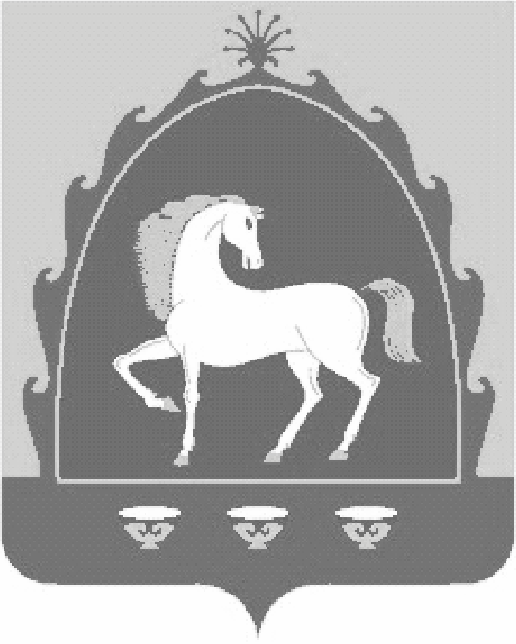 РЕСПУБЛИКА БАШКОРТОСТАНАДМИНИСТРАЦИЯСЕЛЬСКОГО ПОСЕЛЕНИЯ ТЕМЯСОВСКИЙ  СЕЛЬСОВЕТ МУНИЦИПАЛЬНОГО  РАЙОНАБАЙМАКСКИЙ РАЙОН453663,  Баймакский район, с.Темясово, ул. Почтовая, 6         тел.: (34751) 4-83-36, 4-84-03; факс (34751) 4-83-36                            E-mail: temys-sp@yandex.ru